LABOR Application Form 2016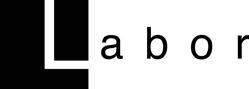 Name of applicant:In case of a group submitting an application, contact person:E-mail and phone number:List of participants:Curator/Manager of project:Institution:                       MKE                                       FKSE			MMSZKTitle of project:Related event(for example talk, presentation, guided tour, screening etc.)Project timeline:(please mark the preferred realisation period, also periods which are excluded. In the case of exhibitions, please write the opening times which would be realistic for you to keep and the amount of days needed for building and deconstructing.) List of needed tools and materials:
(exhibitors can use the tools of Labor Gallery)List of needed technical equipment:
(for winning submissions it is possible to use the equipment of FKSE or MKE with certain restrictions. Any other need has to be taken care of by the exhibitors)Approximate budget plan:Funds or support planned for financing the exhibition: 
(only in case you plan to use external funding)Description and project concept: (min 0,5 but max. 1 A/4 page)CV-s of participants and curators/managers: